ИНФОРМАЦИОННОЕ ПИСЬМОРоссийский государственный педагогический университет им. А.И. Герценаприглашает принять участие в научном семинареИМАГОЛОГИЯ СОВЕТСКО-АМЕРИКАНСКИХ ОТНОШЕНИЙ НА ЗАВЕРШАЮЩЕМ ЭТАПЕ ХОЛОДНОЙ ВОЙНЫ (1985-1991)Санкт-Петербург, 20 – 21 октября 2023 года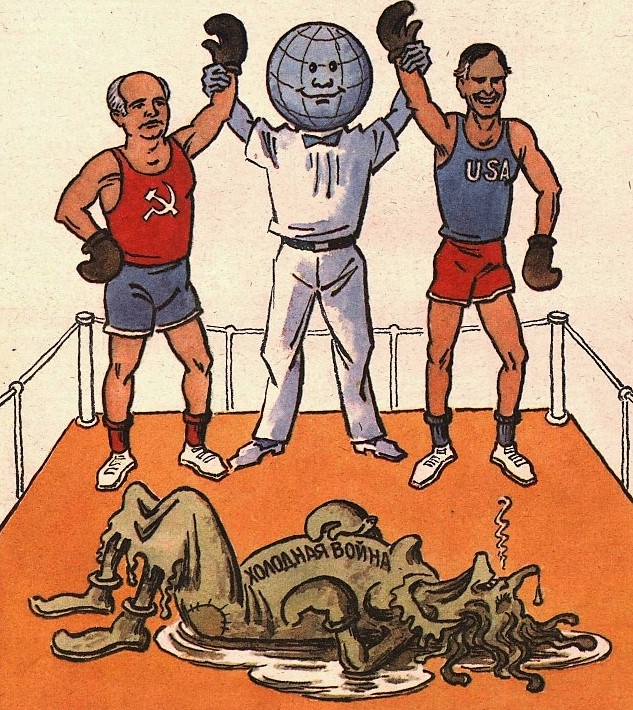 Организаторы: Институт истории и социальных наук Российского государственного педагогического университета им. А.И. Герцена; Научный проект «Образы врага в массовой культуре Холодной войны: содержание, современная рецепция и использование в символической политике России и США» (РНФ, грант № 22-18-00305).Цель семинара -  сравнительный анализ репрезентаций СССР и США в советской и американской массовой культуре в период 1985-1991 гг.На семинаре предполагается обсудить следующие вопросы:В чем заключались особенности культурной политики и культурной дипломатии СССР и США на завершающем этапе Холодной войны?Какие трансформации происходят с образами «врага номер один» в массовой культуре СССР и США? Как дискурс перестройки создает мифологизированный образ Америки?Как репрезентировались результаты Холодной войны, кто объявлялся победителем и кто – проигравшей стороной?Какими виделись перспективы советско-американских отношений, будущее НАТО и Варшавского договора? Какое влияние имагология периода перестройки оказывает на современные российско-американские отношения? К участию в семинаре приглашаются специалисты в области истории, международных отношений, культурологии, политологии, социологии, лингвистики, литературоведения и других дисциплин.Семинар проводится в смешанном (очно-дистанционном) формате. Организационный взнос не взимается. Проезд и проживание оплачиваются командирующей стороной. Планируемое количество участников – 25.Для участия в семинаре приглашаем до 10 сентября 2023 года включительно направить на адрес riabov1@inbox.ru заявку и аннотацию доклада (1000-1500 знаков). В заявке просьба указать фамилию, имя, отчество, место работы и должность, учёную степень, электронную почту, название доклада. Решение о включении доклада в программу семинара будет сообщено не позже 15 сентября.От имени Оргкомитета семинара Олег Вячеславович Рябов доктор философских наук, профессор, ведущий научный сотрудник РГПУ им. А.И. Герцена Адрес страницы семинара - http://coldwarenemy.ru/perestroyka_workshop/Научный семинарИМАГОЛОГИЯ СОВЕТСКО-АМЕРИКАНСКИХ ОТНОШЕНИЙ НА ЗАВЕРШАЮЩЕМ ЭТАПЕ ХОЛОДНОЙ ВОЙНЫ (1985-1991)Санкт-Петербург, 20 – 21 октября 2023 годаЗАЯВКА Фамилия, имя, отчество __________________________________________________Место работы _______________________________________________________Должность ___________________________________________________Ученая степень _______________________________________________________Электронная почта  ______________________________________________________Название доклада _______________________________________________________Аннотация (1000 – 1500 знаков) _______________________________________________________